П О С Т А Н О В Л Е Н И Еот   29.03. 2021г.  №  222/1  -пс. КалининоО назначении публичных слушанийРуководствуясь ст. 28 Федерального закона от 06.10.2003 № 131-ФЗ «Об общих принципах организации местного самоуправления в РФ», Положением «О порядке организации и проведения публичных слушаний в муниципальном образовании Калининский сельсовет» утвержденным  решением Совета депутатов муниципального образования Калининский сельсовет от 24.01.2007 № 1 (в редакции от 21.02.2008, решение № 1, от 15.11.2012, решение  №32) и на основании заявлений собственников, в целях соблюдения прав и законных интересов правообладателей земельных участков и граждан поселенияП О С Т А Н О В  Л Я Ю:1. Назначить дату, время и место проведения публичных слушаний:       15.04.2021 в 14-00 часов по адресу: Республика Хакасия, Усть- Абаканский район, с. Калинино, ул. Ленина,51В,  в здании администрации.2. Предоставление разрешения на отклонение от предельных параметров разрешенного строительства, реконструкции объектов капитального строительства для земельных участков, расположенных по адресам: - Республика Хакасия, Усть-Абаканский район, ул.Студенческая,10 площадью 1500 кв.м, кадастровый номер 19:10:050201:1518, вид разрешенного использования – для индивидуального жилищного строительства, расстояние от фронтальной границы земельного участка до основного строения 3,45 м.;- Республика Хакасия, Усть-Абаканский район, д.Чапаево, ул.Московская,37 площадью 747 кв.м. кадастровый номер 19:10:050201:3171, вид разрешенного использования – под индивидуальное строительство жилого дома, расстояние от боковой границы земельного участка со стороны земельного участка ул.Московская,41 до основного строения 0,58 м., расстояние от фронтальной границы земельного участка до основного строения 4,16 м.;- Российская Федерация, Республика Хакасия, Усть-Абаканский муниципальный район, сельское поселение Калининский сельсовет, село Калинино, улица Преображенская, земельный участок,24 площадью 768 кв.м. кадастровый номер 19:10:050306:3072, вид разрешенного использования – для индивидуального жилищного строительства, расстояние от боковой границы земельного участка со стороны земельного участка ул.Рублева,41 до основного строения 2,53 м.3. Информировать население о проведение публичных слушаний через средства массовой информации.4. Контроль за исполнением данного постановления оставляю за собой.Глава Калининского сельсовета                                                И.А.Сажин                        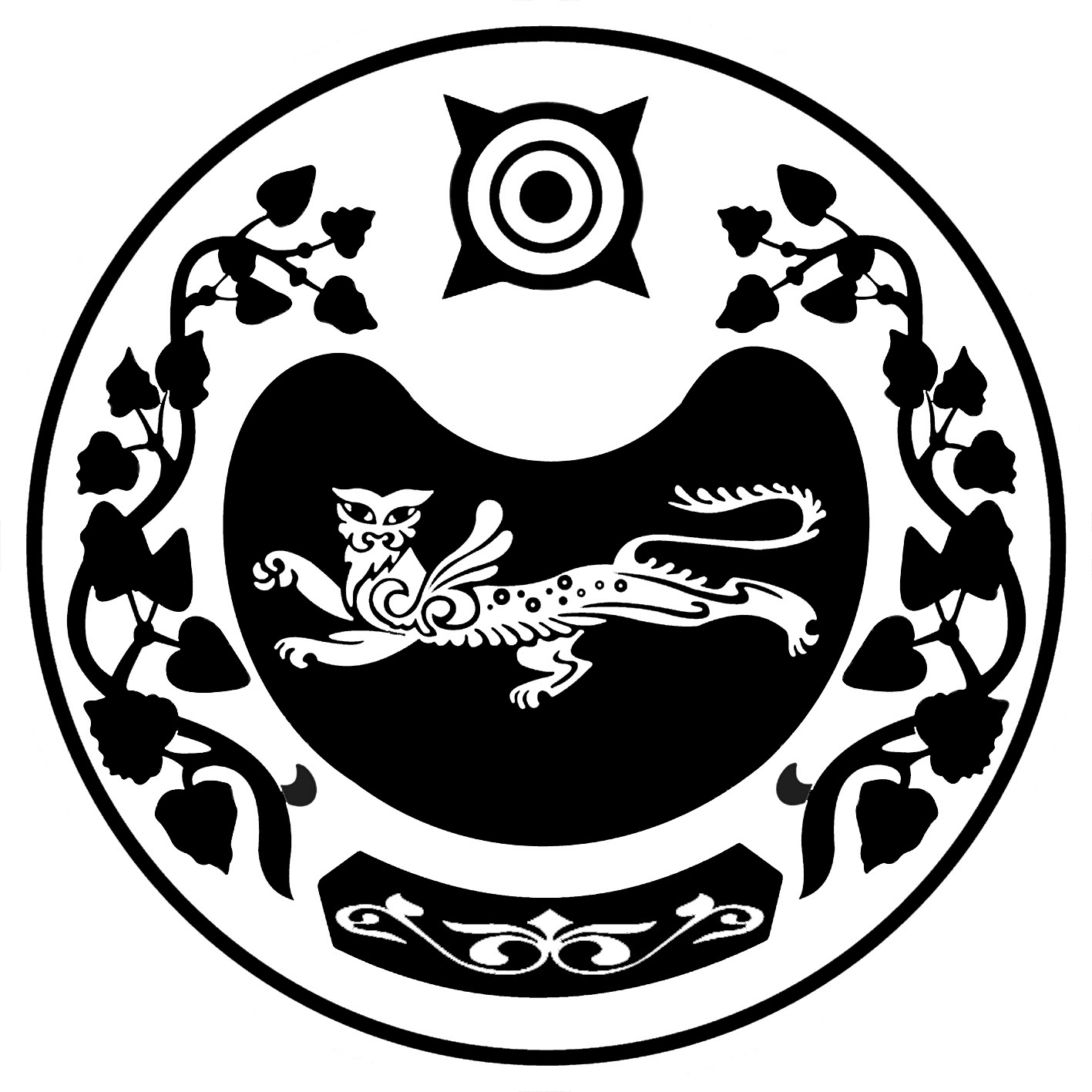 РОССИЯ ФЕДЕРАЦИЯЗЫХАКАС РЕСПУБЛИКААFБАН ПИЛТIРI  АЙМААТАЗОБА ПИЛТIРI ААЛ  ЧÖБIНIҢУСТАF ПАСТААРОССИЙСКАЯ ФЕДЕРАЦИЯРЕСПУБЛИКА ХАКАСИЯУСТЬ-АБАКАНСКИЙ РАЙОН	       АДМИНИСТРАЦИЯКАЛИНИНСКОГО СЕЛЬСОВЕТА